青  岛  市  司  法  局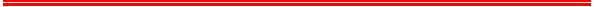 关于公布2020年第四季度备案的青岛市政府部门及区市政府规范性文件目录的通知各区、市人民政府，西海岸新区管委，市政府各部门，市直各有关单位：为了加强规范性文件的监督管理，促进各区市政府和市政府各部门规范性文件管理的进一步规范，根据《山东省行政程序规定》和《青岛市行政规范性文件管理办法》有关规定，2020年第四季度审查备案市政府部门规范性文件35件，区市政府规范性文件12件，现将备案的文件目录予以公布。附件：1. 2020年第四季度备案的市政府部门规范性文件目录2. 2020年第四季度备案的区市政府规范性文件目录             青岛市司法局                                  2021年1月12日附件12020年第四季度备案的市政府部门规范性文件目录附件22020年第四季度备案的区市政府规范性文件目录制定单位文件名称发文字号发布日期登记号青岛市教育局青岛市教育局关于印发《青岛市中小学生处分规定》的通知青教规〔2020〕2号2020年12月1日QDCR-2020-0040002青岛市教育局青岛市教育局关于印发《青岛市中小学幼儿园教师有偿补课及收受礼品礼金等师德失范行为处理办法（试行）》的通知青教规〔2020〕3号2020年12月1日QDCR-2020-0040003青岛市科学技术局关于印发《青岛市新型研发机构管理暂行办法》的通知青科规〔2020〕6号2020年11月16日QDCR-2020-0050006青岛市科学技术局关于印发《青岛市国际科技合作补助资金实施细则（试行）》的通知青科规〔2020〕7号2020年12月2日QDCR-2020-0050007青岛市科学技术局关于印发《青岛市“政产学研金服用”创新创业共同体管理办法》的通知青科规〔2020〕8号2020年11月27日QDCR-2020-0050008青岛市工业和信息化局印发《关于加快工业互联网高质量发展若干措施实施细则》的通知青工信规〔2020〕3号2020年10月9日QDCR-2020-0060003青岛市工业和信息化局关于印发《关于支持生物医药产业高质量发展若干政策措施实施细则》的通知青工信规〔2020〕4号2020年10月16日QDCR-2020-0060004青岛市工业和信息化局印发《关于支持机器人产业加快发展若干政策措施实施细则》的通知青工信规〔2020〕5号2020年10月16日QDCR-2020-0060005青岛市工业和信息化局关于印发《青岛市智能网联汽车道路测试与示范应用管理实施细则（试行）》的通知青工信规〔2020〕6号2020年12月25日QDCR-2020-0060006青岛市人力资源和社会保障局关于印发《青岛市人才住房分配条件和评分标准细则（试行）》的通知青人社规〔2020〕8号2020年10月30日QDCR-2020-0110008青岛市人力资源和社会保障局关于做好就业见习（实习实训）工作有关问题的通知青人社规〔2020〕9号2020年10月30日QDCR-2020-0110009青岛市人力资源和社会保障局关于印发《青岛市高校毕业生创业孵化基地管理办法》的通知青人社规〔2020〕10号2020年12月3日QDCR-2020-0110010青岛市人力资源和社会保障局关于公布《青岛市人力资源和社会保障局工伤认定工作规程》继续有效的通知青人社规〔2020〕11号2020年12月3日QDCR-2020-0110011青岛市人力资源和社会保障局关于印发《关于加快打造工业互联网人才集聚高地的行动方案》的通知青人社规〔2020〕12号2020年12月21日QDCR-2020-0110012青岛市人力资源和社会保障局关于进一步做好就业技能培训有关问题的通知青人社规〔2020〕13号2020年12月21日QDCR-2020-0110013青岛市自然资源和规划局青岛市自然资源和规划局关于印发《青岛市自然资源和规划局城乡规划许可变更管理规定》的通知青自然资规（规）字〔2020〕3号2020年4月13日QDCR-2020-0120003青岛市自然资源和规划局青岛市自然资源和规划局关于非住宅房屋使用混宗划拨土地使用权办理出让手续的通知青自然资规（规）字〔2020〕6号2020年7月23日QDCR-2020-0120006青岛市自然资源和规划局关于设施农业用地管理的通知青自然资规（规）字〔2020〕7号2020年11月4日QDCR-2020-0120007青岛市住房和城乡建设局青岛市住房和城乡建设局关于支持和规范存量非居住房屋改建租赁型住房工作的意见青建规字〔2020〕9号2020年9月28日QDCR-2020-0140009青岛市住房和城乡建设局青岛市住房和城乡建设局关于印发《青岛市市政市场信用考核管理办法》的通知青建规字〔2020〕10号2020年12月21日QDCR-2020-0140010青岛市住房和城乡建设局青岛市住房和城乡建设局关于印发《青岛市住房和城乡建设局国有土地上房屋征收评估管理办法》的通知青建规字〔2020〕11号2020年12月21日QDCR-2020-0140011青岛市城市管理局青岛市城市管理局关于印发《青岛市城市管理领域部分轻微违法行为不予行政处罚清单》的通知青城管规〔2020〕3号2020年10月20日QDCR-2020-0150003青岛市交通运输局关于印发《青岛市游艇租赁管理办法（试行）》的通知青交规〔2020〕3号2020年12月7日QDCR-2020-0160003青岛市农业农村局青岛市农业农村局关于印发《青岛市农田建设项目竣工验收管理办法》的通知青农规〔2020〕5号2020年9月29日QDCR-2020-0180005青岛市农业农村局青岛市农业农村局 青岛市财政局关于印发《青岛市基层动物防疫和畜产品安全协管员管理办法》的通知青农规〔2020〕7号2020年11月27日QDCR-2020-0180007青岛市海洋发展局关于加强远洋渔业安全生产管理的通知青海规〔2020〕4号2020年10月16日QDCR-2020-0190004青岛市海洋发展局关于印发《青岛市休闲渔船管理暂行办法》的通知青海规〔2020〕5号2020年12月15日QDCR-2020-0190005青岛市文化和旅游局关于进一步加强青岛市旅游信息咨询中心管理工作的通知青文旅规字〔2020〕1号2020年9月24日QDCR-2020-0220001青岛市文化和旅游局关于印发《青岛市文化市场综合执法行政处罚裁量基准》（试行）的通知青文旅规字〔2020〕2号2020年10月27日QDCR-2020-0220002青岛市退役军人事务局关于印发《青岛市退役军人事务系统行政处罚裁量基准》的通知青退役军人规〔2020〕1号2020年9月21日QDCR-2020-0240001青岛市应急管理局青岛市应急管理局关于印发《青岛市生产经营单位从业人员安全生产违章行为监督管理办法》的通知青应急规〔2020〕4号2020年11月18日QDCR-2020-0250004青岛市市场监督管理局青岛市市场监督管理局关于印发《青岛市地方性法规、规章涉及市场监管领域的行政处罚裁量基准》的通知青市监规〔2020〕4号2020年9月25日QDCR-2020-0290004青岛市体育局关于印发《青岛市帆船水上摩托艇旅游管理暂行办法》的通知青体规字〔2020〕1号2020年11月30日QDCR-2020-0300001青岛市人民防空办公室关于加强人民防空工程口部及地面配套建筑建设与管理的实施意见青防办规〔2020〕2号2020年11月26日QDCR-2020-0330002青岛市住房公积金管理中心 关于公布《青岛市住房公积金行政处罚裁量基准》继续有效的通知青住金规〔2020〕5号2020年11月2日QDCR-2020-0430005制定单位文件名称发文字号发布日期登记号崂山区人民政府青岛市崂山区人民政府关于修改崂山区政府投资建设项目审计监督办法的通知青崂政字〔2020〕25号2020年12月26日LSDR-2020-0010002城阳区人民政府青岛市城阳区人民政府关于印发《城阳区居民基本养老保险实施办法》的通知青城政发〔2020〕31号2020年11月23日CYDR-2020-0010003青岛西海岸新区管委青岛西海岸新区管委办公室印发《关于加快高层工业楼宇经济发展的实施意见（试行）》的通知青西新管办发〔2020〕34号2020年4月13日HDDR-2020-0020003青岛西海岸新区管委青岛西海岸新区管委 青岛市黄岛区人民政府关于加强和规范城市基础设施配套费征收使用管理的通知青西新管发〔2020〕42号2020年9月18日HDDR-2020-0010008青岛西海岸新区管委青岛西海岸新区管委关于印发《中国广电·青岛5G高新视频实验园区产业发展扶持办法（试行）及其实施细则》的通知青西新管发〔2020〕49号2020年11月12日HDDR-2020-0010009青岛西海岸新区管委青岛西海岸新区管委 青岛市黄岛区人民政府关于印发《青岛市黄岛区设施农业用地使用和管理实施意见》的通知青西新管发〔2020〕51号2020年11月13日HDDR-2020-0010010青岛西海岸新区管委青岛西海岸新区管委办公室关于印发青岛西海岸新区总部企业认定和管理办法的通知青西新管办发〔2020〕115号2020年12月1日HDDR-2020-0020008胶州市人民政府胶州市人民政府关于禁止燃放烟花爆竹的通告胶政发〔2020〕93号2020年11月18日JZDR-2020-0010002平度市人民政府平度市人民政府关于禁止燃放烟花爆竹的通告平政发〔2020〕21号2020年12月16日PDDR-2020-0010004莱西市人民政府莱西市人民政府办公室关于印发莱西市企业应急周转金管理办法的通知西政办发〔2020〕53 号2020年8月21日LXDR-2020-0020002莱西市人民政府莱西市人民政府办公室关于印发莱西市行政审批中介超市管理办法的通知西政办发〔2020〕58 号2020年9月17日LXDR-2020-0020003莱西市人民政府莱西市人民政府关于划定禁止使用高排放非道路移动机械区域的通告西政字〔2020〕60号2020年9月29日LXDR-2020-0010002